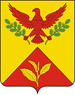 АДМИНИСТРАЦИЯ ШАУМЯНСКОГО СЕЛЬСКОГО ПОСЕЛЕНИЯТУАПСИНСКОГО РАЙОНАПОСТАНОВЛЕНИЕот 26.06.2022                                                                                                   № 47с.ШаумянОб утверждении порядка получения согласия собственника земельного участка (объекта имущественного комплекса), находящегося в собственности Шаумянского сельского поселения Туапсинского района для проведения на его территории ярмарки, выставки-ярмаркиВ соответствии с Федеральным законом от 28 декабря 2009 г. № 381-ФЗ «Об основах государственного регулирования торговой деятельности                         в Российской Федерации», Законом Краснодарского края от 1 марта 2011 г.               № 2195-КЗ «Об организации деятельности розничных рынков, ярмарок                        и агропромышленных выставок-ярмарок на территории Краснодарского края»          п о с т а н о в л я ю:1. Утвердить Порядок получения согласия собственника земельного участка (объекта имущественного комплекса), находящегося в собственности Шаумянского сельского поселения Туапсинского района для проведения на его территории ярмарки, выставки-ярмарки согласно приложению к настоящему постановлению.2. Разместить настоящее постановление на официальном сайте Шаумянского сельского поселения Туапсинского района в информационно-телекоммуникационной сети «Интернет».3. Контроль за выполнением настоящего постановления оставляю за собой.4. Постановление вступает в силу после его официального обнародования.Глава Шаумянского сельского поселения Туапсинского района    	                                                           А.А. КочканянПриложениеУТВЕРЖДЕНпостановлением администрации Шаумянского сельского поселения Туапсинского районаот ________________ № ______ПОРЯДОКполучения согласия собственника земельного участка (объекта имущественного комплекса), находящегося в собственности Шаумянского сельского поселения Туапсинского района, для проведения на его территории ярмарки, выставки-ярмарки1. Настоящий Порядок устанавливает правила получения согласия собственника земельного участка (объекта имущественного комплекса), находящегося в собственности Шаумянского сельского поселения Туапсинского района для проведения на его территории ярмарки, выставки-ярмарки (далее - согласие).2. Получение согласия собственника земельного участка (объекта имущественного комплекса), на территории которого предполагается проведение ярмарки, выставки-ярмарки, находящегося в муниципальной собственности, не требуется в том случае, если организатором ярмарки, выставки-ярмарки является администрация Шаумянского сельского поселения Туапсинского района.3. Заявитель (юридическое лицо, индивидуальный предприниматель) в целях получения согласия обращается в администрацию Шаумянского сельского поселения Туапсинского района (далее – Уполномоченный орган) с заявлением о получении согласия лично, или в письменной форме по почте, или в форме электронного документа по электронной почте.Заявление должно содержать:1) для юридического лица - информацию о полном и сокращенном (в случае, если имеется) наименовании юридического лица, в том числе фирменном наименовании, об организационно-правовой форме юридического лица, о месте его нахождения (юридическом адресе), об основном государственном регистрационном номере налогоплательщика, идентификационном номере налогоплательщика;2) для индивидуального предпринимателя - фамилию, имя, отчество, почтовый адрес, основной государственный регистрационный номер индивидуального предпринимателя, идентификационный номер налогоплательщика;3) сведения о площади земель, земельного участка или части земельного участка (объекта имущественного комплекса), запрашиваемого для проведения ярмарки, выставки-ярмарки.Уполномоченный орган самостоятельно запрашивает выписку из ЕГРЮЛ, ЕГРИП в отношении заявителя, в случае, если он не предоставил её при подаче заявления.4. Уполномоченный орган регистрирует заявление о получении согласия в день поступления.В случае непредставления заявителем сведений, указанных в пункте 3 настоящего Порядка, Уполномоченный орган уведомляет в форме электронного документа по адресу электронной почты, указанному в заявлении о получении согласия, поступившем в Администрацию Шаумянского сельского поселения Туапсинского района, в форме электронного документа, и в письменной форме по почтовому адресу, указанному в заявлении о получении согласия, поступившем в администрацию Шаумянского сельского поселения Туапсинского района в письменной форме, в целях устранения заявителем указанных замечаний.Указанное уведомление направляется Уполномоченным органом заявителю в течение 3 рабочих дней со дня регистрации заявления в целях представления без повторной регистрации заявителем соответствующих документов (устранения замечаний) в течение 5 дней с момента получения уведомления.Уполномоченный орган рассматривает заявление и документы в срок не более 10 дней с момента их регистрации и принимает одно из следующих решений:1) о выдаче согласия;2) об отказе в выдаче согласия.5. Согласие должно содержать информацию о площади земель, земельного участка или части земельного участка (объекта имущественного комплекса), запрашиваемого для проведения ярмарки, выставки-ярмарки.Согласие или уведомление об отказе в его выдаче с указанием основания отказа подписываются главой Шаумянского сельского поселения Туапсинского района или уполномоченным им лицом и направляются в 10-дневный срок с момента регистрации заявления о его получении в форме электронного документа по адресу электронной почты, указанному в заявлении о получении согласия, поступившем в администрацию Шаумянского сельского поселения Туапсинского района в форме электронного документа, и в письменной форме по почтовому адресу, указанному в заявлении о получении согласия, поступившем в администрацию Шаумянского сельского поселения Туапсинского района в письменной форме.6. Уполномоченный орган принимает решение об отказе в выдаче согласия в случае, если:- заявление подано неуполномоченным лицом, в том числе, если заявитель не является юридическим лицом, либо индивидуальным предпринимателем.  - испрашиваемые земли или земельный участок (объект имущественного комплекса) предоставлены иным лицам;- наличие у администрации муниципального образования, рассматривающей заявку, информации исполнительного органа государственной власти Краснодарского края в области потребительской сферы о неуплаченном организатором ярмарки, выставки-ярмарки в установленный срок административном штрафе, назначенном за правонарушения, предусмотренные статьей 3.14 Закона Краснодарского края «Об административных правонарушениях» - нарушение порядка организации ярмарок, выставок-ярмарок и продажи товаров на них.7. Полученное заявителем уведомление об отказе в выдаче согласия может быть обжаловано в судебном порядке.Глава Шаумянского сельского поселения Туапсинского района    	                                                           А.А. Кочканян